	NEW ZEALAND CAT FANCY INC.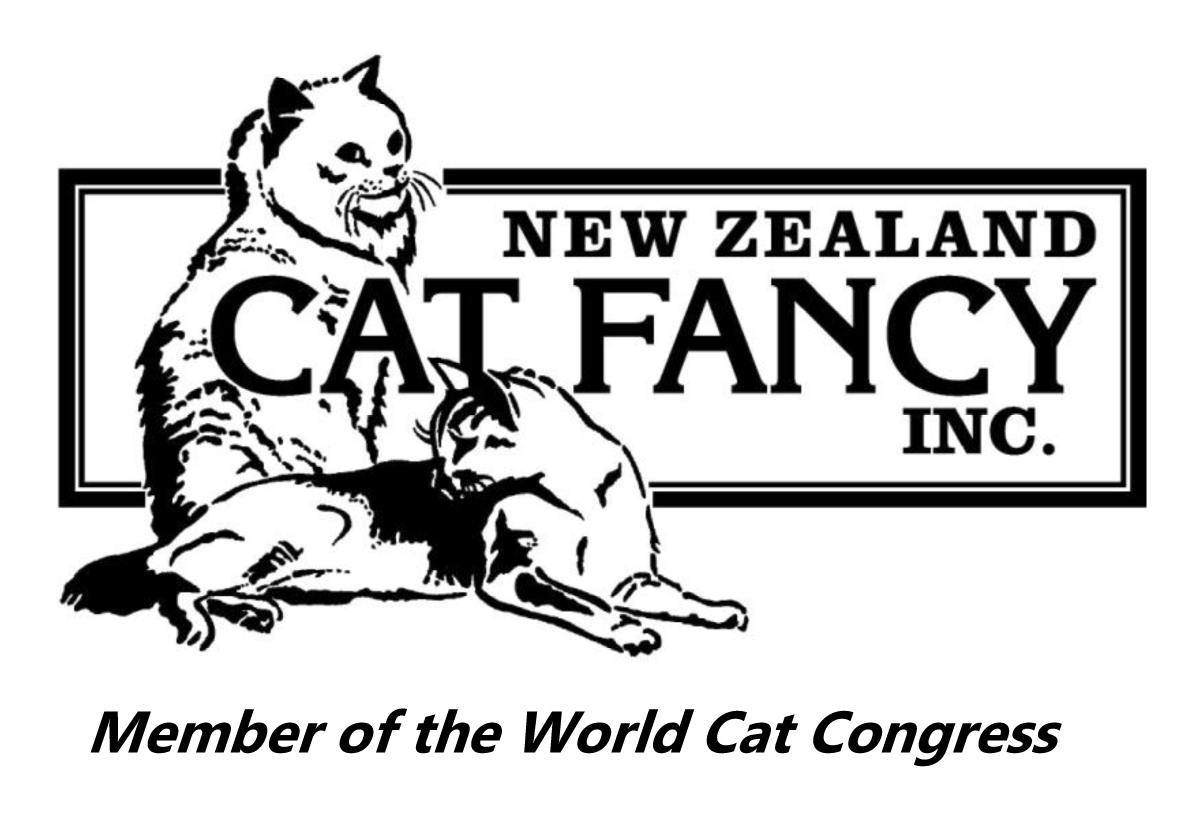 Honours Certificate Application FormIf your cat has three challenge certificates from three different judges, it is now a CHAMPION or a PREMIER and you are welcome to apply for a Champion or Premier certificate.Application for:	Champion  /  Premier** certificate
			** Cross out which does not applyPost to:	Sheree Russell	Or email to:	Honours@nzcatfancy.org.nz
	NZ Cat Fancy Honours Registrar
	102 Whibley Road
	RD2
	Otorohanga 3972Cost: $7.00 per certificate.Payment DetailsPlease make cheques payable to NZ Cat Fancy Inc.For payment by direct credit please deposit into the following account and leave a good identifying reference so it is apparent who the payment is from and what it is for.
	New Zealand Cat Fancy Inc
	15-3945-0265474-00
	TSB Bank Ltd, WaitaraFor payment by credit card, please fill in the details below.
	Note: We cannot accept American Express or Diners Club credit cards. Name of Cat:Sex:Male  /  Female  /  Neuter  /  SpayRegistration Number:				(if applicable)Breed:Qualifying Show:				Date:	Owner’s Name and 
Postal Address:Type of Credit card (e.g. Visa, Mastercard, etc):

Name of card holder on card:Card Number:

Expiry date: